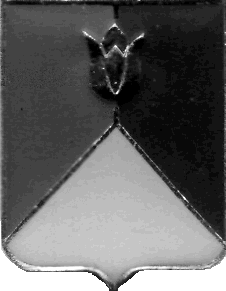 СОБРАНИЕ ДЕПУТАТОВ КУНАШАКСКОГО МУНИЦИПАЛЬНОГО РАЙОНА ЧЕЛЯБИНСКОЙ ОБЛАСТИРЕШЕНИЕ14 заседание«30» декабря . № 117Об утверждении Прогнозного плана приватизации имущества Кунашакского муниципального района на 2022 годв новой редакцииРуководствуясь Федеральным законом «Об общих принципах организации местного самоуправления в Российской Федерации» от 06.10.2003 года №131-ФЗ, Уставом Кунашакского муниципального района, Положением о порядке и условиях приватизации муниципального имущества Кунашакского муниципального района от 27.03.2013 года № 26 Собрание депутатов Кунашакского муниципального района РЕШАЕТ:1. Утвердить Прогнозный план приватизации имущества Кунашакского муниципального района на 2022 год в новой редакции, согласно приложению.2.  Настоящее решение вступает в силу со дня подписания и подлежит опубликованию в средствах массовой информации.3.  Контроль исполнения решения возложить на постоянную комиссию по бюджету, налогам и предпринимательству Собрания депутатов.Председатель Собрания депутатов                                                                                         Н.В. Гусева